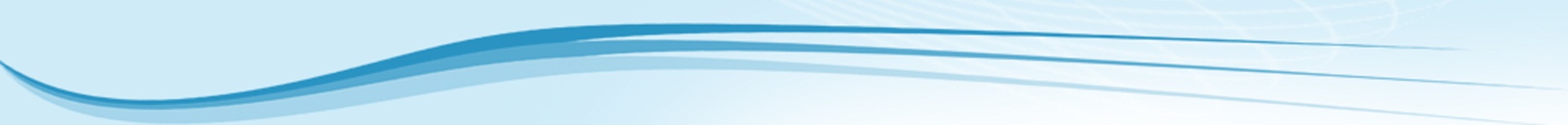 ALL ABOUT MUSIC
PART 1 There are many different kinds of music. 
Go to http://library.thinkquest.org/4533/kinds.htm
or search the net for different kinds of music. 
Save this document with your name and answer the questions: Write the definitions of the following kinds of music: 
rap -………………………………………………………………………… 
country -…………………………………………………………………….. 
rock -………………………………………………………………………..
Pop -……………………………………………………………………….
2. Watch the following video clip of the song "OneDay"
. http://www.youtube.com/watch?v=7JjMGXz9P6Yhttp://www.elyrics.net/read/m/matisyahu-lyrics/one-day-lyrics.htmlCopy and paste the lyrics hereGo to http://en.wikipedia.org/wiki/Matisyahu
http://www.lyricsmode.com/lyrics/m/matisyahu/one_day.htmlUse the link above to answer these questions.(or use other site to find your answers)a. Who sings the song?
………………………………………………………………………………………………………….
b. What kind of singer is he?
……………………………………………………………………………………………
c. What else do you know about the singer? (family   background/albums/fans)
……………………………………………………………………………………………….
……………………………………………………………………………………………..d. When was the song written / sung? …………………………..e. Why was the song written / sung?  ……………………………..Does the song have a special / important message?
…………………………………………………………………………………………………………
Does the song have any historical importance or does it tell about special event? ………………………………………………………………………………………What was happening in the world at the time that the song became popular?  …………………………………………………….Is the message or story behind the song still meaningful today?  ………………………………………………………………………………Do you like the song?  …………………………………………………..6.  Use one of the following possibilities to present the message of your song: a power point presentation comics a poem poster a music review for the newspaperPart 2Go to: YouTubeExplore the site for your favorite artists.Find an artist with a video clip.Before you watch and listen, find the lyrics (words) to the song.a) Go to www.google.com or www.dogpile.comb) In the Search box, write: "song title" + lyrics + name of artistc) Copy and paste the lyrics here.Watch the video and listen to the song.What is the message in the song? …………………………………….
What are the new words that you learned? ………………….
Save this document with your answers and your name in your English folder.Upload the assignment to the English forum at the school site.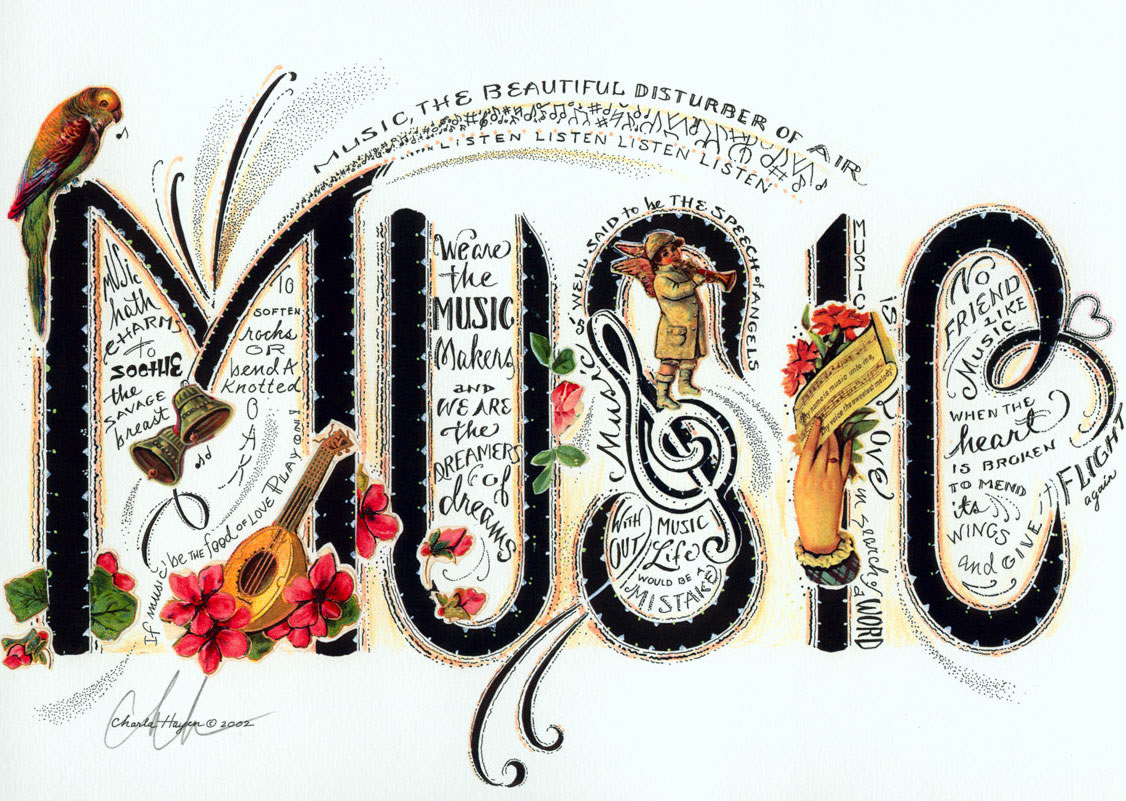 